Koncert i OpstandelseskirkenMichaela Fukacova (cello)Renata Ardasevova (klaver)fredag d. 23. november kl. 19:00værker af bla.:Dvorak, Janacek og MartinuGymnasievej 2, AlbertslundFri entré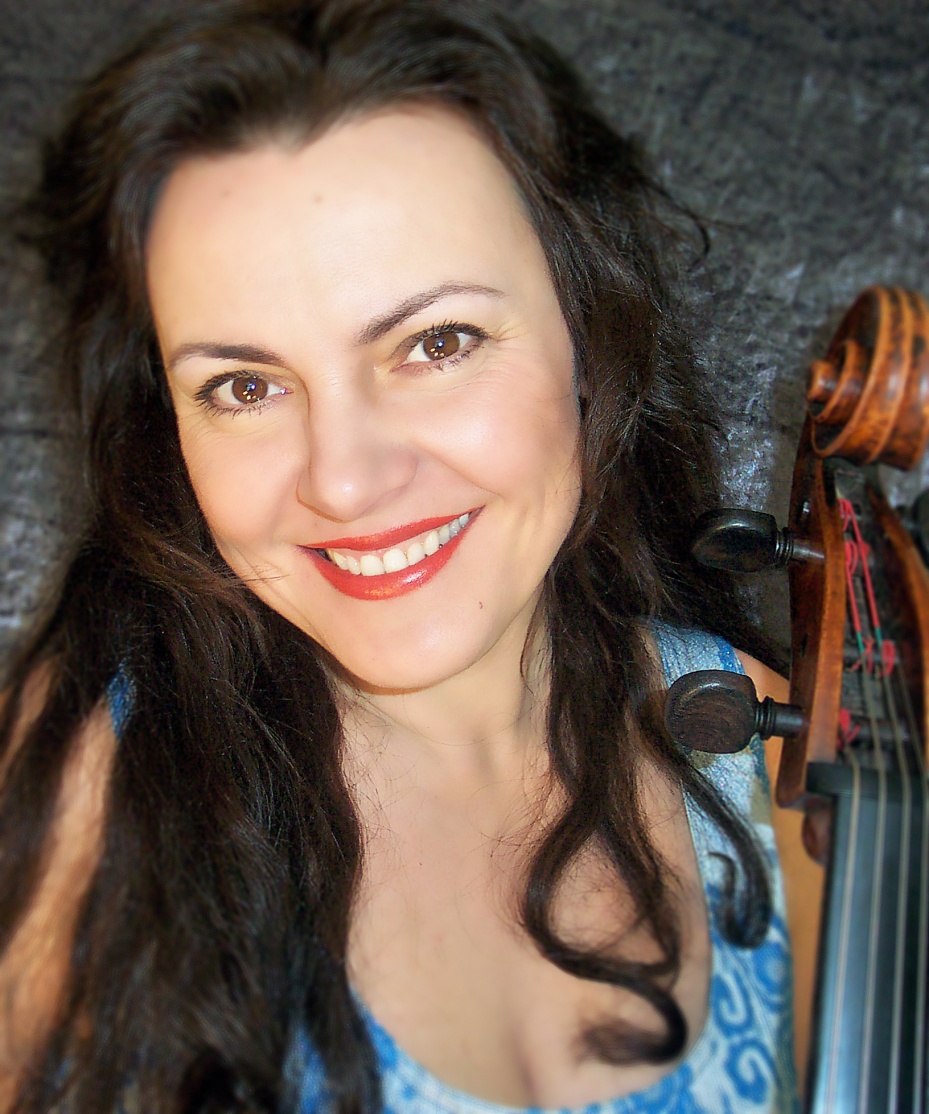 